SFO rute 2020/2021Nordskogen skole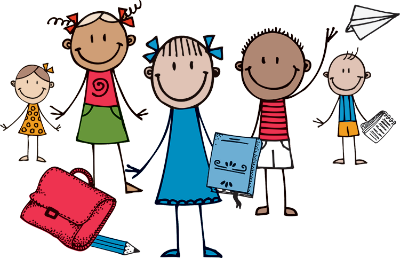 MånedSFOdagerMerknaderAugust12Planleggingsdager SFO 12. og 13.august. Åpent fra og med 14.august.September22Åpent alle dager. Også på skolens fagdag 18.09.Oktober22Åpent alle dager, også i skolens høstferie i uke 41 og på skolens fagdag 30.10.November21SFO har åpent alle dager, også skolens fagdager 16.-17.11.Desember14SFO tar juleferie samtidig som skolen. Siste dag før jul er fredag 18. desember.Januar20Stengt 1.januar, åpner igjen etter juleferien mandag 04.01.Februar20Åpent alle dager, også på skolens fagdag 05.02 og skolens vinterferie 24.02-26.02.Mars20Åpent alle dager.April19SFO er åpent på skolens fagdag 16.04.SFO tar påskeferie samtidig som skolen. Påskeferie 29.03-05.04.Mai17Fridager 13.05, 17.05 og 24.05. SFO stengt 14.05.Juni23SFO har siste åpningsdag før sommer torsdag 01.juli.Total:209 SFOdager